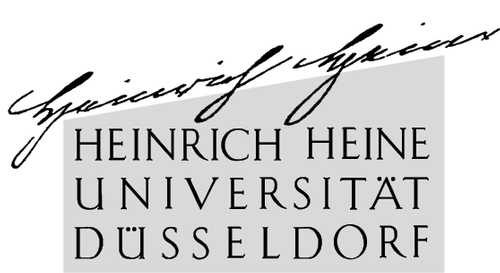 Prüfungsausschuss für gestufte Studiengänge der Philosophischen FakultätTranscript of Recordsim Kernfachstudiengang B.A.Ergänzungsfach: KunstgeschichteMinor Subject: Art Historyfür ........Markus Mustermann..........................................		Matrikel-Nr. .......1869930..........Düsseldorf, den ..............05.05.2012.............		.....................................................(Prüfungsbeauftragte(r)/Stempel)BN=Beteiligungsnachweis (no grade required)AP=Abschlussprüfung (graded exam)CP=Kreditpunkt (credit points)Titel der Veranstaltung (deutsch und englisch)Course Title (German and English)Dozent/inLecturerBN   CPAP   CPBasismodul I (Einführung in die spätantike und mittelalterliche Kunstgeschichte) / Core Module I (Introduction to Early Christian and Medieval Art History)Basismodul I (Einführung in die spätantike und mittelalterliche Kunstgeschichte) / Core Module I (Introduction to Early Christian and Medieval Art History)Basismodul I (Einführung in die spätantike und mittelalterliche Kunstgeschichte) / Core Module I (Introduction to Early Christian and Medieval Art History)Basismodul I (Einführung in die spätantike und mittelalterliche Kunstgeschichte) / Core Module I (Introduction to Early Christian and Medieval Art History)Basisseminar: Seminar zur Methoden- und Formenlehre der spätantiken und mittelalterlichen KunstgeschichteBasic Seminar: Theory of Methods and Forms of  Early Christian and Medieval Art HistoryDr. Elisabeth Marie Trux45Vorlesung: Die Architektur der FrühgotikLecture: Early gothic architectureProf. Dr. Jürgen Wiener2Basismodul II (Einführung in die Neuere und Neueste Kunstgeschichte) / Core Module II (Introduction to the Newer and Newest History of Art)Basismodul II (Einführung in die Neuere und Neueste Kunstgeschichte) / Core Module II (Introduction to the Newer and Newest History of Art)Basismodul II (Einführung in die Neuere und Neueste Kunstgeschichte) / Core Module II (Introduction to the Newer and Newest History of Art)Basismodul II (Einführung in die Neuere und Neueste Kunstgeschichte) / Core Module II (Introduction to the Newer and Newest History of Art)Basisseminar: Seminar zur Methoden- und Formenlehre der neueren und neuesten KunstgeschichteBasic Seminar: Theory of Methods and Forms of the Newer and Newest History of ArtDr. Elisabeth Marie Trux45Vorlesung: Artistic ResearchLecture: Artistic ResearchProf. Dr. Timo Skrandies2Basismodul III (Thematische und berufspraktische Spezialisierung) / Core Module III (Thematic and Practical Specialization)Basismodul III (Thematische und berufspraktische Spezialisierung) / Core Module III (Thematic and Practical Specialization)Basismodul III (Thematische und berufspraktische Spezialisierung) / Core Module III (Thematic and Practical Specialization)Basismodul III (Thematische und berufspraktische Spezialisierung) / Core Module III (Thematic and Practical Specialization)Basisseminar: Künstlerkollektive im 20. Und 21. JahrhundertBasic Seminar: Artists’ Collectives in 20th and 21st CenturyPamela Geldmacher, M.A.25Übung (Übung vor Originalen/ Praxisbezogene Übung): Architektur beschreibenExercise: Describing architectureDr. Michael Overdick2Aufbaumodul I (Wissenschaftlich vertiefte kunstgeschichtliche Studien) /Intermediate Module I (Intermediate Studies Focused on Research)Aufbaumodul I (Wissenschaftlich vertiefte kunstgeschichtliche Studien) /Intermediate Module I (Intermediate Studies Focused on Research)Aufbaumodul I (Wissenschaftlich vertiefte kunstgeschichtliche Studien) /Intermediate Module I (Intermediate Studies Focused on Research)Aufbaumodul I (Wissenschaftlich vertiefte kunstgeschichtliche Studien) /Intermediate Module I (Intermediate Studies Focused on Research)Aufbauseminar: Die Farbe Grau in der europäischen Kunst des 14. bis 21. JahrhundertsIntermediate Seminar: The Colour of Grey in European Art from the Middle Ages to Nower DaysDr. Elisabeth Marie Trux35Aufbauseminar: Architektonische Räume: Grenzen und ÜberschreitungenIntermediate Seminar: Architectural Spaces: Boundaries and TransgressionDr. Astrid Lang3Aufbaumodul II (Thematische und berufspraktische Spezialisierung) / Intermediate Module II (Thematic and Practical Specialization)Aufbaumodul II (Thematische und berufspraktische Spezialisierung) / Intermediate Module II (Thematic and Practical Specialization)Aufbaumodul II (Thematische und berufspraktische Spezialisierung) / Intermediate Module II (Thematic and Practical Specialization)Aufbaumodul II (Thematische und berufspraktische Spezialisierung) / Intermediate Module II (Thematic and Practical Specialization)Praktikum (1 Monat): Kunsthalle DüsseldorfWork-Placement (1 Month): Kunsthalle DüsseldorfInga Scholl B.A.5Vorlesung: Mittelalterliche Kunstproduktion im Rheinland und in WestfalenLecture: The production of Art in the Middle Ages in Northrhine-WestfeliaProf. Dr. Andrea von Hülsen-Esch25Gesamtpunktzahl / Total ScoreGesamtpunktzahl / Total Score2925Zusätzliche Veranstaltungen/Additional CoursesDozent/inLecturerBNCP